“Αόρατοι Σύμβουλοι” ή αόρατη αντιπολίτευση;Απάντηση της Δημοτικής Αρχής στην από 9/12/2018 ανακοίνωση της ΠΕΠΛΑΎστερα από τη χθεσινή ανακοίνωση του κ. Στασινού, σχετικά με τις απουσίες Δημοτικού Συμβούλου από τις συνεδριάσεις του Δημοτικού Συμβουλίου, εύλογα αναρωτιόμαστε τι είναι εκείνο που έχει μπερδέψει ή δεν γνωρίζει;Είναι αρμοδιότητα του Δημάρχου ο έλεγχος της παρουσίας ή απουσίας των Δημοτικών Συμβούλων από τις συνεδριάσεις του Δημοτικού Συμβουλίου;Είναι στις αρμοδιότητες του Δημάρχου η επιβολή κυρώσεων σε βάρος των αιρετών;Είναι στις αρμοδιότητες του Δημάρχου η γνωστοποίηση πειθαρχικών παραπτωμάτων των αιρετών στα ελεγκτικά όργανα του Κράτους;Ενημερώθηκε ή όχι το Δημοτικό Συμβούλιο για τις ενέργειες του Προέδρου, που έχει την εκ του νόμου αρμοδιότητα, σχετικά με τις απουσίες που καταγγέλλονται;Ενημερώθηκε ή όχι ο ίδιος ο καταγγέλλων ότι ήδη βρίσκεται σε εξέλιξη η σχετική διαδικασία από την Αποκεντρωμένη Διοίκηση Θεσσαλίας-Στερεάς Ελλάδας, που έχει εκ του νόμου την αρμοδιότητα πειθαρχικού ελέγχου των αιρετών, ύστερα από σχετική αναφορά του Προέδρου του Δημοτικού Συμβουλίου;Προς τι όλη αυτή η αναπαραγωγή ενός ζητήματος, το οποίο αφορά συνάδελφο Δημοτικό Σύμβουλο, που για προσωπικούς ή οικογενειακούς λόγους αναγκάστηκε να κάνει επιλογές, που είχαν ως αποτέλεσμα και παράβαση αυτοδιοικητικών υποχρεώσεών του;Κ. Στασινέ, ο Πρόεδρος Δημοτικού Συμβουλίου έχει ήδη πράξει όσα προβλέπει ο νόμος και το γνωρίζετε, μιας και το Δημοτικό Συμβούλιο έχει κατ’ επανάληψη ενημερωθεί σχετικά.Η επιμονή σας να αναζητάτε απαντήσεις και ενέργειες από το Δήμαρχο, ο οποίος δεν έχει καμία αρμοδιότητα επί των διαδικασιών αυτών, μας κάνει να αναρωτιόμαστε τον πραγματικό λόγο της «καταγγελίας» σας.Εάν για την καταγγελία ευθύνεται η άγνοια του νομοθετικού πλαισίου, οφείλουμε να επισημάνουμε ότι η υπευθυνότητα θα πρέπει, σε κάθε περίπτωση, να χαρακτηρίζει τις πράξεις μας. Εάν, ωστόσο, που είναι και το πιθανότερο, η καταγγελία εντάσσεται στα πλαίσια της προεκλογικής εξόρμησης του συνδυασμού σας, θα θέλαμε να σάς συστήσουμε περισσότερη αυτοσυγκράτηση και μικρότερη τάση ανθρωποφαγίας.Εκτός αν αυτά τα χαρακτηριστικά αποτελούν και όρο αποδοχής και στήριξής σας από εκείνους στους οποίους καταθέτετε καθημερινά πιστοποιητικά νομιμοφροσύνης.                                                                                                      Από το Γραφείο Τύπου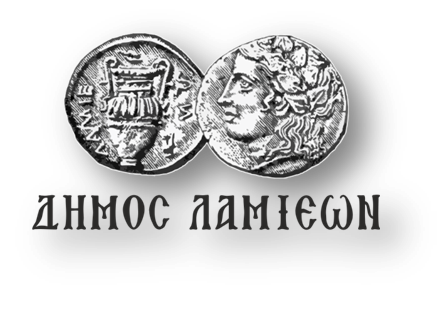           ΠΡΟΣ: ΜΜΕΔΗΜΟΣ ΛΑΜΙΕΩΝΓραφείο Τύπου& ΕπικοινωνίαςΛαμία, 10/12/2018